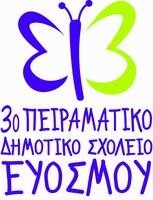 ΛΕΙΤΟΥΡΓΙΑ ΟΜΙΛΩΝ στο 3ο ΠΔΣ ΕυόσμουΚαραολή & Δημητρίου 26, Εύοσμος, τηλ. 2310703788Κατόπιν ολοκλήρωσης της διαδικασίας αιτήσεων φοίτησης σε Ομίλους Αριστείας και Καινοτομίας του 3ου ΠΔΣ Ευόσμου, ανακοινώνουμε ότι δίνεται παράταση αιτήσεων συμμετοχής στους παρακάτω Ομίλους έως την Παρασκευή 26/10/2018 (περισσότερες πληροφορίες για το αντικείμενο και τους στόχους του κάθε ομίλου θα βρείτε στην ιστοσελίδα του σχολείου http://3dim-evosm.web.auth.gr).ΟΜΙΛΟΙ 2018-2019Οι ενδιαφερόμενοι/ες που θέλουν να συμμετάσχουν σε κάποιον όμιλο, πρέπει να συμπληρώσουν την online φόρμα που θα βρουν στην ιστοσελίδα του σχολείου (http://3dim-evosm.web.auth.gr/) ή απευθείας στην ηλεκτρονική διεύθυνση: https://goo.gl/forms/ysrmpiWECBv1icgz2.Τα παιδιά που θα επιλεγούν σε κάποιον όμιλο, θα πρέπει να εκτυπώσουν την έντυπη αίτηση και να την προσκομίσουν στο σχολείο στον/ην υπεύθυνο/η εκπαιδευτικό, στην πρώτη συνάντηση του ομίλου (οι γονείς μπορούν να την παραλάβουν και από το σχολείο καθημερινά από τις 13.20 – 14.00).Η έντυπη αίτηση πρέπει να υπογράφεται τόσο από τον γονέα/κηδεμόνα του παιδιού όσο και από τον/την εκπαιδευτικό ΚΑΙ τον/την διευθυντή/διευθύντρια του σχολείου όπου φοιτά το παιδί.ΤΙΤΛΟΣ ΟΜΙΛΟΥΕΚΠΑΙΔΕΥΤΙΚΟΣ/ΟΙΕΚΠΑΙΔΕΥΤΙΚΟΣ/ΟΙΤΑΞΕΙΣΗΜΕΡΕΣΩΡΕΣΠΑΡΑΤΗΡΗΣΕΙΣ2Project English: Pixar meets Beyonce!Μπαλασοπούλου ΝικολέτταΠΕ06Δ', Ε', ΣΤ'ΤΕΤΑΡΤΗ
ΠΕΜΠΤΗ2Για παιδιά που φοιτούν σε άλλα σχολεία (όχι του 3ου ΠΔΣ Ευόσμου)7English FunΚαρακίτσου ΧρυσήΠΕ06Α' ΠΕΜΠΤΗ 22Ο όμιλος της Α’ τάξης για παιδιά που φοιτούν σε άλλα σχολεία (όχι του 3ου ΠΔΣ Ευόσμου)15Παιδικό Λαογραφικό ΕργαστήριΚαραμπατζάκη ΑικατερίνηΠΕ70Δ', Ε', ΣΤ'ΔΕΥΤΕΡΑ2